ПРЕСС- КОНФЕРЕНЦИЯ по II Республиканскому конкурсу «Караван Доброты» ОО «Ассоциация деловых женщин по  Кызылординской области»Дата проведения: 03 октября 2019 г., 11:00Место проведения:  г. Кызылорда, региональная служба коммуникаций Кызылординской области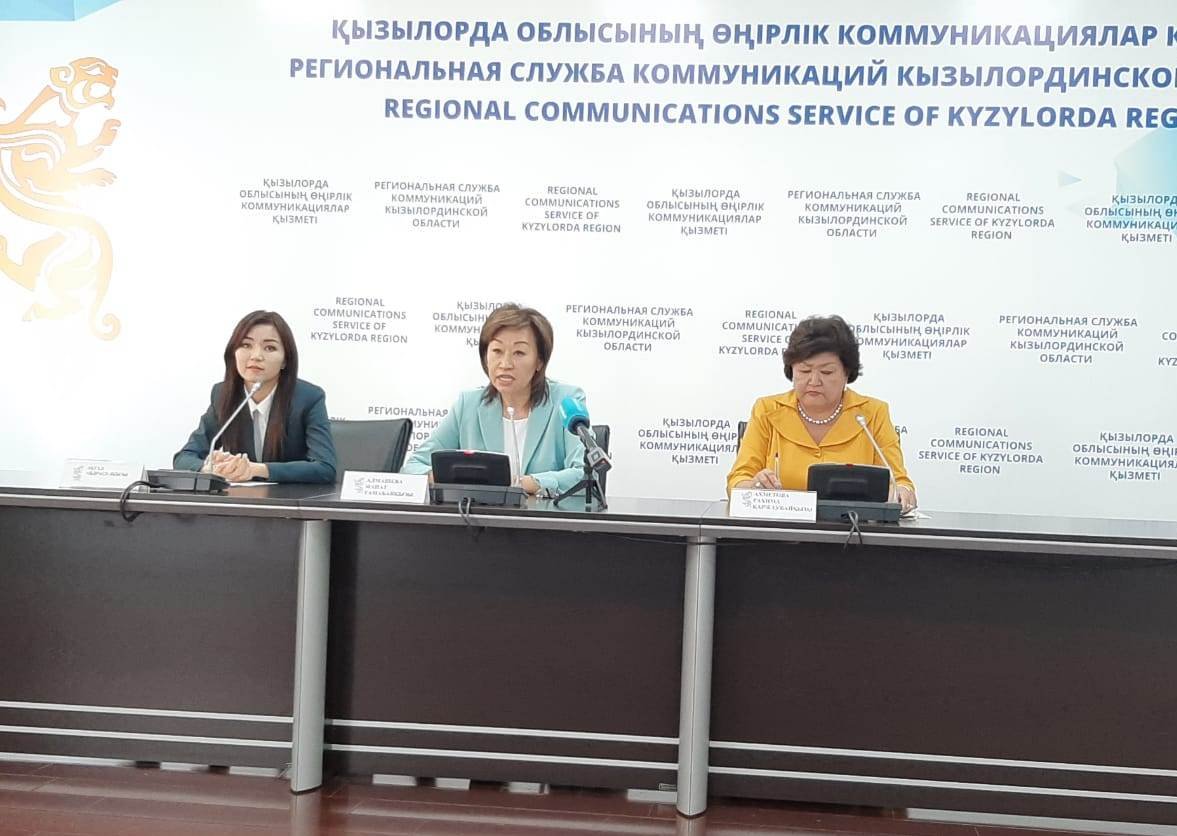 СПИСОК  УЧАСТНИКОВ                                                                                                             СПИСОК СМИССЫЛКИ НА ПУБЛИКАЦИИОбластная газета «Сыр бойы» https://syrboyi.kz/zedelnews/33336-ayyrymdyly-keruen.html 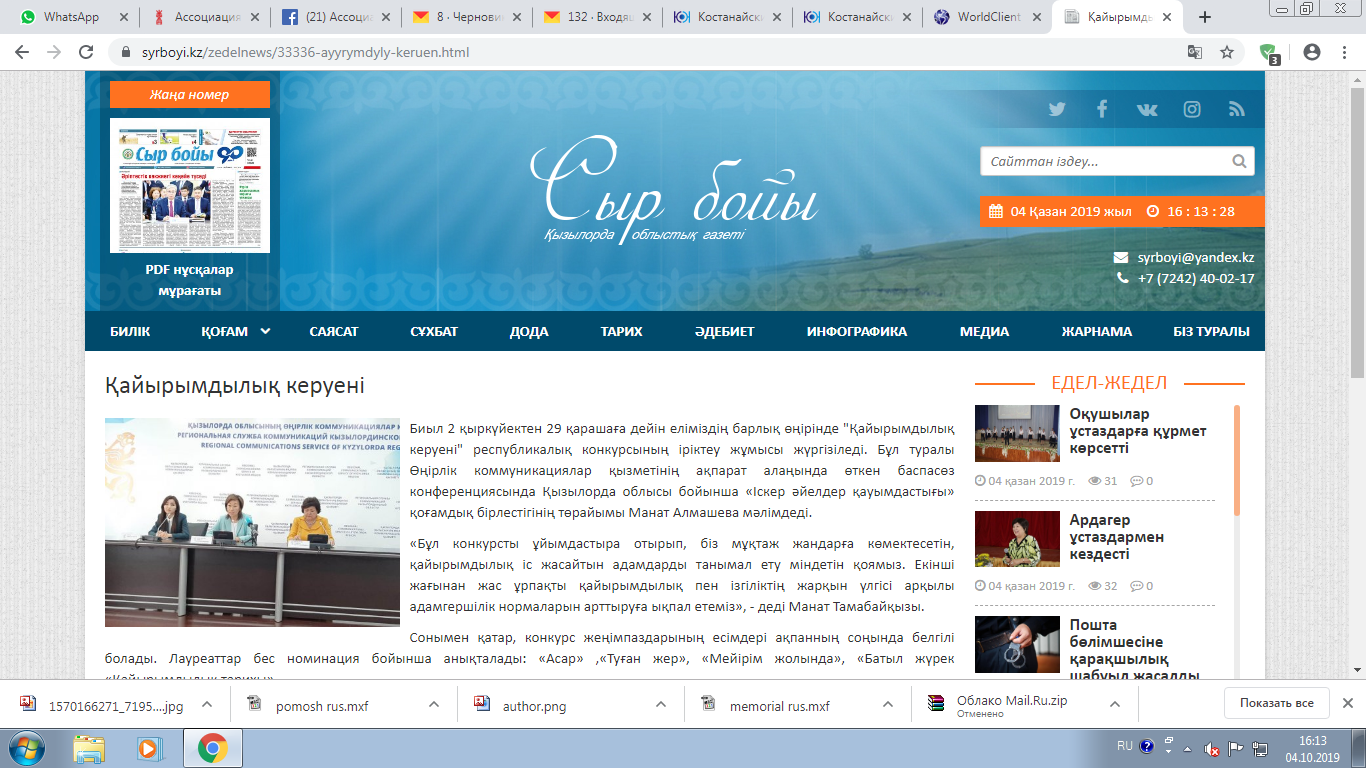 «Kyzylorda-news.kz»  интернет-газета (рус)https://ru.kyzylorda-news.kz/news/lifnews/30071-idet-priem-zayavok-na-uchastie-v-konkurse-karavan-dobroty.html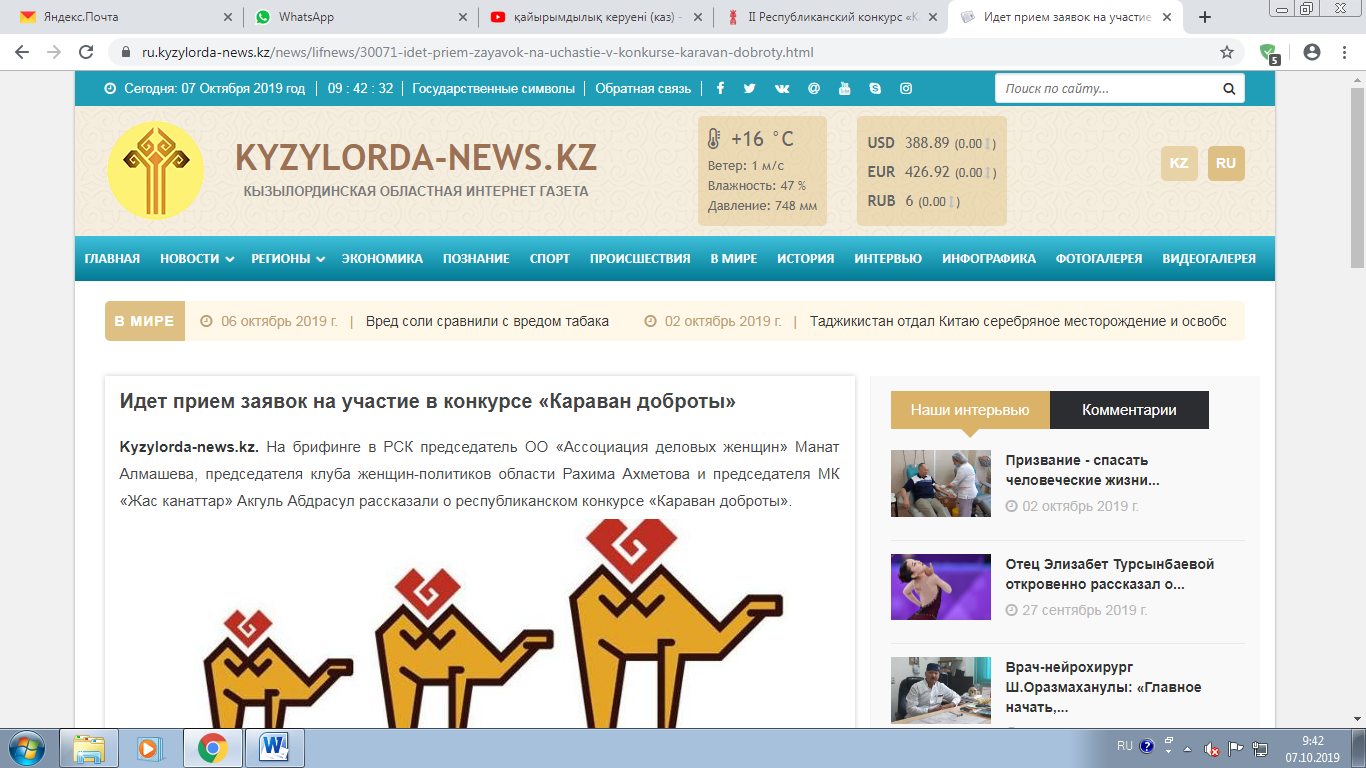 «Kyzylorda-news.kz»  интернет-газета (каз)https://kyzylorda-news.kz/news/kogam/30906-ayyrymdyly-keruen-bayauyny-rkteu-keze-bastaldy.html 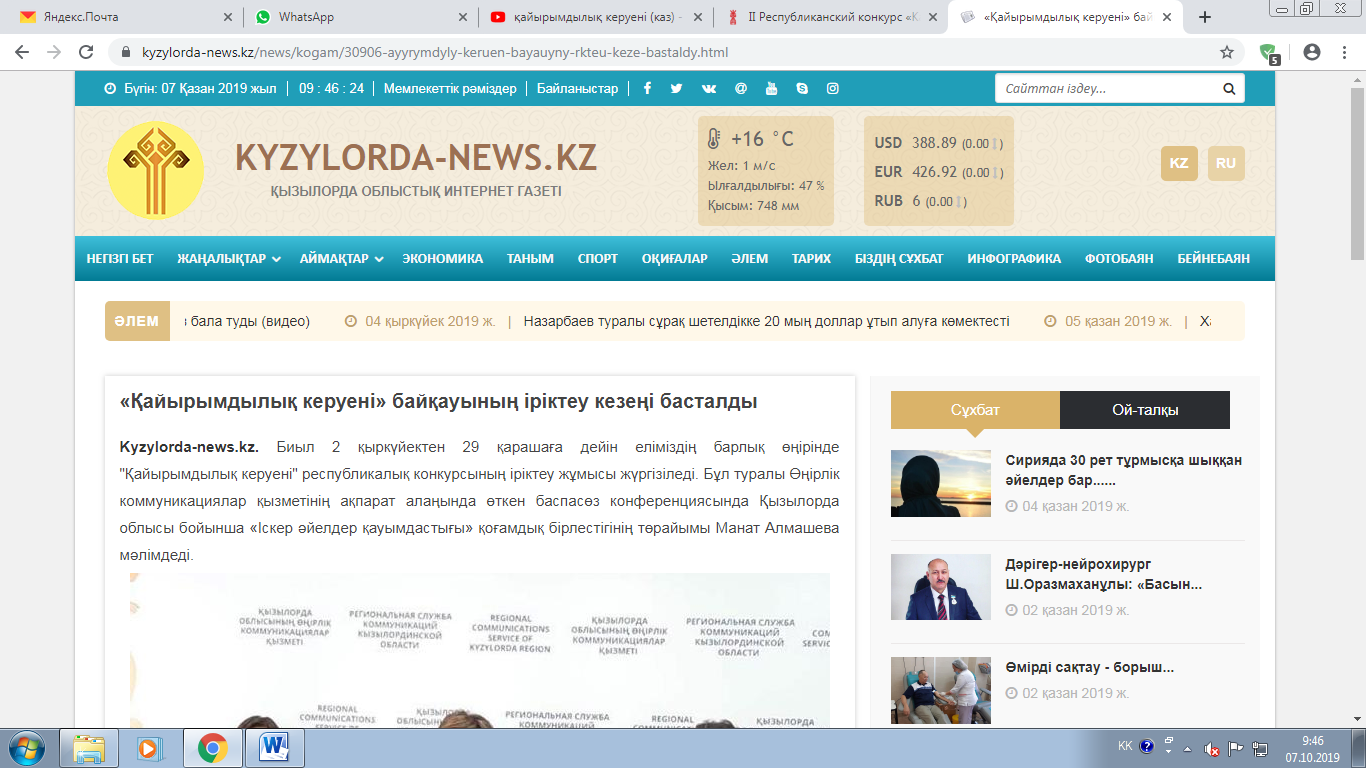 4. Портал «Сыр медиа»https://syr-media.kz/news/12461-ayyrymdyly-keruen-bayauyny-rkteu-keze-bastaldy.html 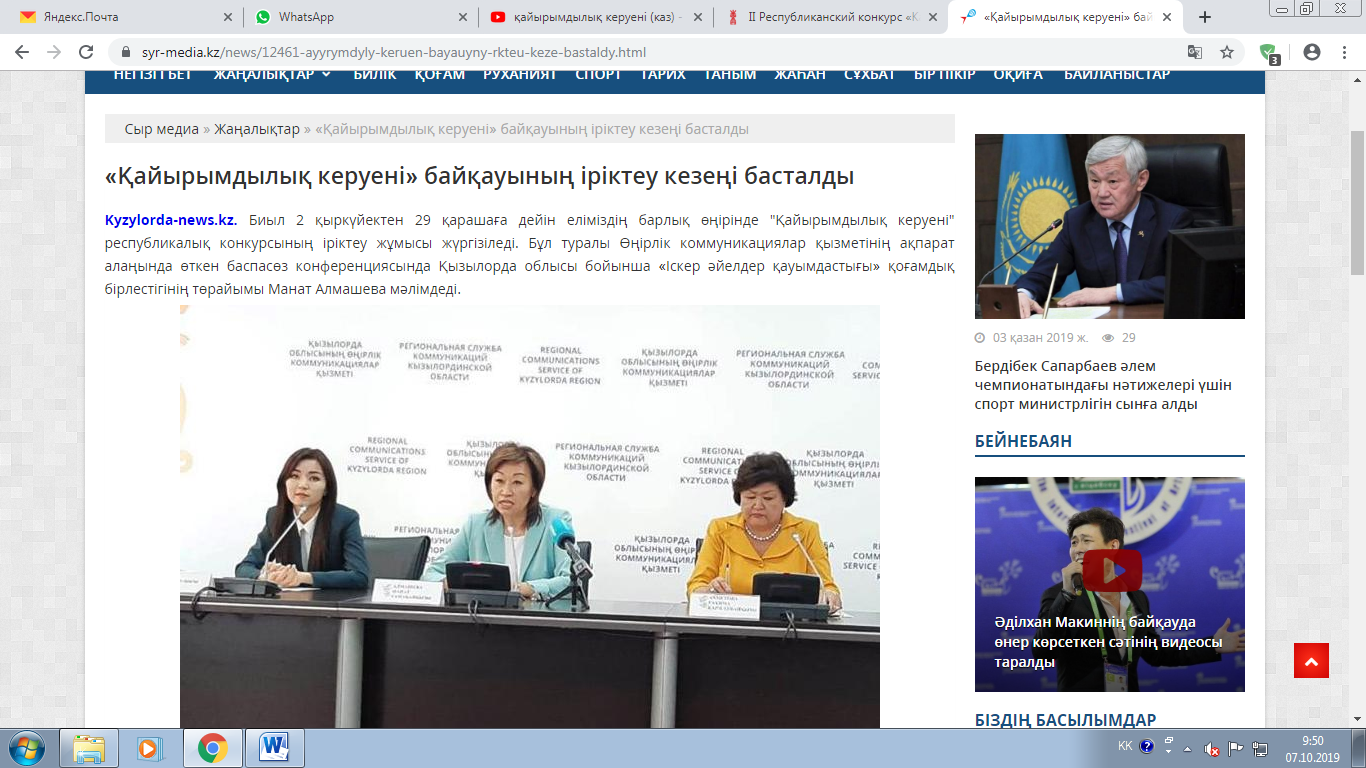 ССЫЛКИна внутренние источники (веб-сайт, социальные  сети)https://www.facebook.com/adzhk/photos/a.1121262914552282/3327325900612628/?type=3&theater 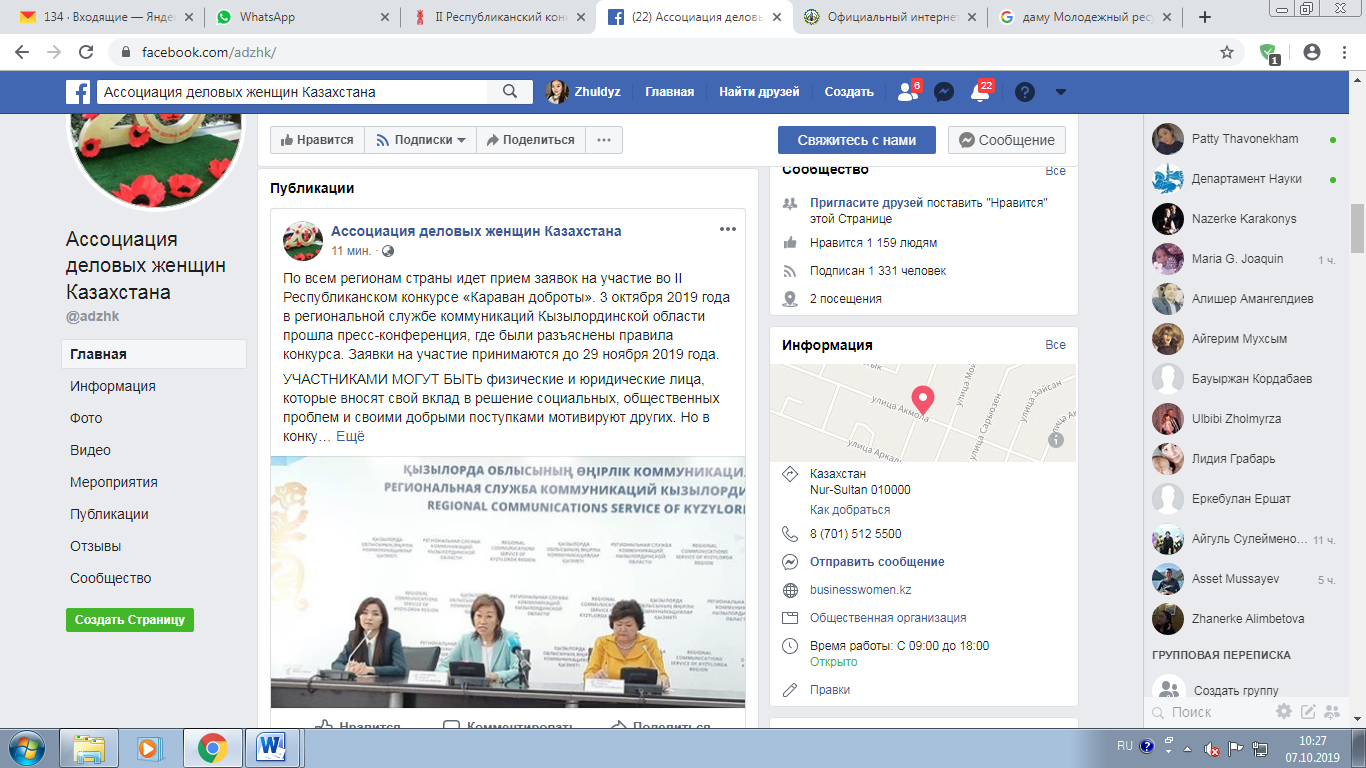 https://businesswomen.kz/sobytiya/idet-priem-zayavok-na-uchastie-vo-ii-respublikanskom-konkurse-karavan-dobroty.html 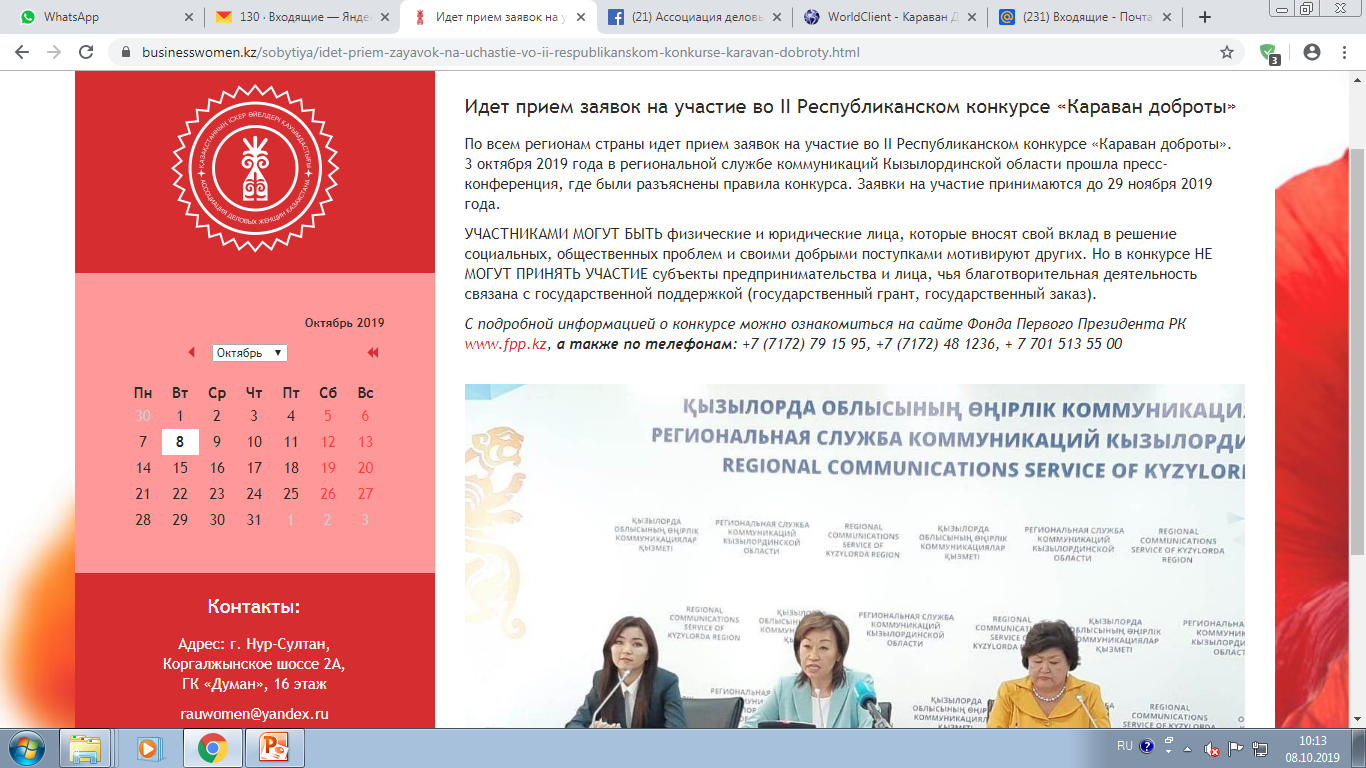 №Ф.И.О.Должность, место работыПримечанияАлмашева Манат Тамабаевна 	                        Председатель Ассоциации деловых женщин по Кызылординской областиСпикерАхметова Рахима Каржаубаевна Председатель  Клуба женщин политиков АДЖ по Кызылординской областиСпикер Акгуль АбдрасулЛидер Молодежного крыла АДЖ по Кызылординской области «Жас канаттар»Спикер№ФИОМесто работыПримечанияМөлдір СнадинОбластная газета «Сыр бойы»Бибайша Алпысбаева«Kyzylorda-news.kz» интернет-газетаАйдана СейілГазета «Ақмешіт апталығы» (ТОО «Сыр медиа»)Галымжан Жуманазар«Қазақстан» РТРК» (Кызылорда ТВ)